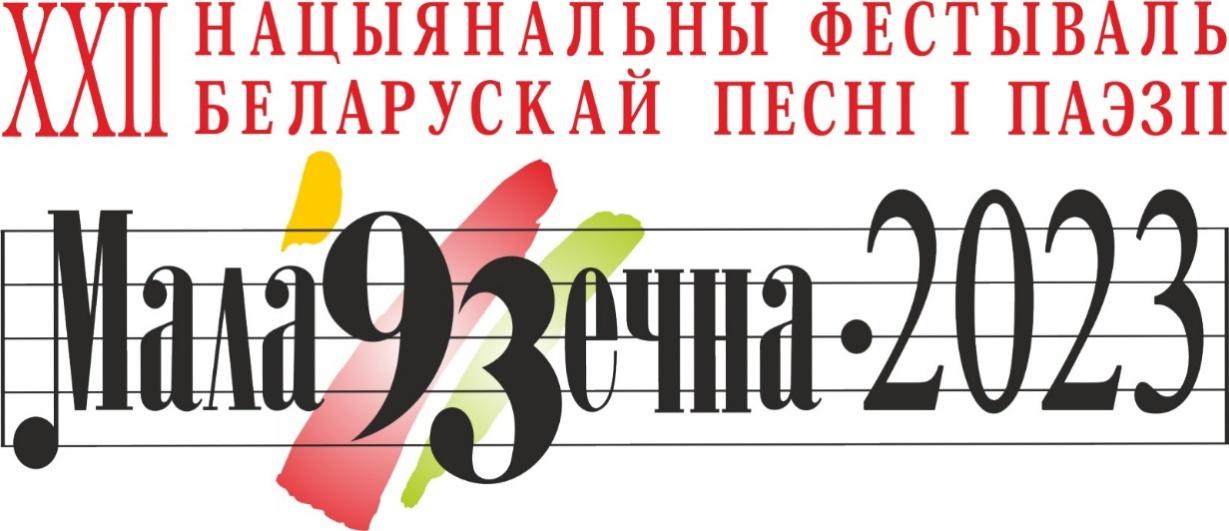 ПРАГРАМАХХII Нацыянальнага фестывалю беларускай песні і паэзіі“МАЛАДЗЕЧНА – 2023”9-10 чэрвеня, 2023 годаНа працягу дзвух дзён фестываля:На працягу дзвух дзён фестываля:Вуліцы горада, плошчы, гарадскі паркВуліцы горада, плошчы, гарадскі парк“Бачу Беларусь такой” – размяшчэнне чатырохрадкоў паэтаў-класікаў, фотаработ сучасных творцаў, надрукаваных на банерарах і інфармацыйных лістоўках, на аўтобусных прыпынках, у грамадскім транспарце, білбордах, інфармацыйна-рэкламных стэндах.АРТ-праект “Фестывальны шлях” – размяшчэнне на агароджах гарадскога парку ўздоўж вуліцы В.Гасцінец з тэматыкай фестываля розных гадоў.“Горад майстроў” – экспазіцыя дэкаратыўна-прыкладнога і выяўленчага мастацтва.“Картоны горад” – інтэрактыўная пляцоўка для жыхароў і гасцей горада .“Пляцём узор краіны роднай” – творчы арт-пляц удзельнікаў ІІ фестывалю лозапляцення “ДзіваФэст”. Выставы-прэзентацыі і майстар-класы лепшых майстроў лазапляцення Беларусі.Вуліца Прытыцкага, пляцоўка ля кінатэатра “Радзіма”Вуліца Прытыцкага, пляцоўка ля кінатэатра “Радзіма”“Міншчына – сэрца Беларусі” – жывое ўвасабленне твораў беларускай літаратуры, экспазіцыя, прадстаўленая раёнамі Мінскай вобласці. Выстава дэкаратыўна-прыкладного мастацтва майстроў з усіх абласцей і г.Мінска, гасцей з Расійскай Федэрацыі.- інтэрактыўныя пляцоўкі,  тэматычныя экспазіцыі, прэзентацыі творчасці  вядомых беларускіх пісьменнікаў і паэтаў Міншчыны  - “Новы позірк” – выставы маладых мастакоў-партрэтыстаў,  інтэрактыўная пляцоўка з удзелам маладых фатографаў фотаклуба “Проявление” ДУ “Палаца культуры г.Маладзечна”, фотабудка (насупраць кінатэатра “Радзіма”);- “Танцавальная майстэрня” – пляцоўкі для майстар-класаў па нацыянальных танцах;- тэатр пад адкрытым небам – народныя тэатры Мінскай вобласці; - продаж сувенірнай прадукцыі.КУП “Тэлевізійная вяшчальная сетка”, тэлепраграма “МКТБ”КУП “Тэлевізійная вяшчальная сетка”, тэлепраграма “МКТБ”Тэлеперадача “Фестываль у аб’ектыве” з удзелам дзеячаў культуры і мастацтва  Беларусі:- мастацкі кіраўнік і галоўны дырыжор Нацыянальнага акадэмічнага канцэртнага аркестра Беларусі Максім Рассоха;-  заслужаны дзеяч мастацтваў Рэспублікі Беларусь Алег Елісеенкаў;- кампазітар, член саюза музычных дзеячаў Рэспублікі Беларусь Дзмітрый Сушко;- член беларускага саюза мастакоў Мікалай Аўчыннікаў;- удзельнікі Нацыянальнага конкурсу маладых выканаўцаў беларускай эстраднай песні.Першы дзеньПершы дзеньМінскі абласны драматычны тэатрМінскі абласны драматычны тэатр1100Спектакль “Вучань ведзьмака, альбо бітва чарадзеяў” - казка па п’есе Сяргея Бялова. Кампазітар – Алег Залётнеў.Выставачная зала Палаца культурыВыставачная зала Палаца культуры1200Творчая інтэрактыўная пляцоўка “Колеры роднага слова” - выстава работ мастакоў Міншчыны (ілюстрацыі да твораў вядомых беларускіх пісьменнікаў у суправаджэнні аўдыёзапісу вершаў або прозы).Мінскі абласны  краязнаўчы  музейМінскі абласны  краязнаўчы  музей1200Выстава “Паэзія музейных каштоўнасцей” - дэманстрацыя прадметаў з фонда музеяў Мінскай вобласці разам з іх галаграмамі, магчымасць параўнаць арыгінал з яго аптычнай копіяй.Мінскі абласны тэатр лялек “Батлейка”Мінскі абласны тэатр лялек “Батлейка”1200Спектакль “История маленькой улитки” – экалагічная казка.Канцэртная зала Маладзечанскай ДШМКанцэртная зала Маладзечанскай ДШМ1400 Канцэрт акадэмічнай музыкі Заслужанага калектыву “Нацыянальны акадэмічны канцэртны аркестр Беларусі імя М.Я.Фінберга”. Мастацкі кіраўнік – Максім Расоха.Пляцоўка ля кінатэатра “Радзіма”Пляцоўка ля кінатэатра “Радзіма”1500Выступленні народных тэатраў Мінскай вобласці па творам класікаў беларускай драматургііПляцоўка – Гарадскі паркПляцоўка – Гарадскі парк1500“Беларускі АРТ–куток”: - выступленне дзіцячых калектываў і асобных выканаўцаў г. Маладзечна і гасцей фестывалю (рэпертуар -  беларускія народныя, аўтарскія песні, вершы і танцы);- майстар-клас па дэкаратыўна-прыкладной творчасці;- беларускі фэйс-арт (аквагрым);- “Бабулін куток” – тэматычная фотазона;- “Беларуская маляванка” – арт-зона для малявання каляровымі алоўкамі, маркерамі, складанне агульнага арнаменту з размаляваных элементаў.1500Выстава работ па выніках адкрытага конкурсу жывапісу, графікі і фатаграфіі для мастакоў-аматараў прадпрыемстваў і арганізацый Маладзечанскага раёна. Малая зала Палаца культурыМалая зала Палаца культуры1500Праект “Асоба эпохі” – творчая сустрэча з заслужаным дзеячам мастацтваў Рэспублікі Беларусь Алегам Елісеенкавым.Вядучая - галоўны рэдактар музычных праграм Першага Нацыянальнага канала Беларускага радыё Таццяна Якушава.Пляцоўка – Цэнтральная плошчаПляцоўка – Цэнтральная плошча1700-1930Арт-фэст- творчая крэатыўная прастора для моладзі:-фестываль-конкурс беларускай эстраднай песні маладых аўтараў і аўтарскіх калектываў, прысвечанага “Году міра і стварэння”;- канцэртная праграма Дзяржаўнага ансамбля народнага танца Рэспублікі Інгушэціі.Канцэртная зала Палаца культурыКанцэртная зала Палаца культуры1800Творчы вечар кампазітара Алега Елісеенкава “Добрыя людзі” з удзелам артыстаў беларускай эстрады.Мінскі абласны драматычны тэатрМінскі абласны драматычны тэатр1800Спектакль “Шукаю сапраўднага мужчыну” па п’есе драматурга Алены Паповай.Пляцоўка – Цэнтральная плошчаПляцоўка – Цэнтральная плошча1930-2100Арт-фэст - творчая крэатыўная прастора для моладзі:канцэртныя праграмы з удзелам артыстаў дзяржаўнай Тэатральна-відовішчнай ўстановы "МАЛАДЗЁЖНЫ ТЭАТР ЭСТРАДЫ»;АмфітэатрАмфітэатр2030 -2100 Адкрыццё мемарыяльнай дошкі ў гонар М.Я.Фінберга.2100Урачыстае адкрыццё ХХII Нацыянальнага фестывалю беларускай песні і паэзіі “Маладзечна – 2023”.Канцэртная праграма з удзелам артыстаў тэлевезійных праектаў “Х-Фактар”, “Фактар Бай” ў выкананні Заслужанага калектыву Рэспублікі Беларусь “Нацыянальны акадэмічны канцэртны аркестр Беларусі імя М.Я.Фінберга”. Мастацкі кіраўнік – Максім РассохаПляцоўка – Цэнтральная плошчаПляцоўка – Цэнтральная плошча2300- 0200“Магія начы”- вячэрні паказ мастацкіх фільмаў пад адкрытым небам (“Белыя росы”,Кадзет)ДРУГІ ДЗЕНЬДРУГІ ДЗЕНЬКупалаўскі мемарыяльны запаведнік “Вязынка”Купалаўскі мемарыяльны запаведнік “Вязынка”1000-1200“Паэтычныя старонкі роднай Беларусі” – паэтычныя чытанні паэтаў, членаў грамадскага аб’яднання “Саюз пісьменнікаў Беларусі”.Канцэртны зал Палаца культурыКанцэртны зал Палаца культуры1130ІІ тур рэспубліканскага этапу Нацыянальнага конкурсу маладых выканаўцаў беларускай эстраднай песні (Прамая трансляцыя Белтелерадыёкампаніі).АмфітэатрАмфітэатр1100Святочнае шэсце выпускнікоў Маладзечанкага раена.1200- 1400“ВЫПУСКНЫ-2023”.Урачыстае ўручэнне залатых медалёў і атэстатаў лепшым выпускнікам Маладзечанскага раёна 2023 года.Касцёл святога ЮзафаКасцёл святога Юзафа1200Канцэрт ў выкананні струннай группы Заслужанага калектыву Рэспублікі Беларусь “Нацыянальны акадэмічны канцэртны аркестр Беларусі імя М.Я.Фінберга”. Мастацкі кіраўнік – Максім РассохаМінскі абласны краязнаўчы музейМінскі абласны краязнаўчы музей1200Выстава “Паэзія музейных каштоўнасцей” - дэманстрацыя прадметаў з фонда музеяў Мінскай вобласці разам з іх галаграмамі, магчымасць параўнаць арыгінал з яго аптычнай копіяй.Пляцоўка – Гарадскі паркПляцоўка – Гарадскі парк1200Выстава работ па выніках адкрытага конкурсу жывапісу, графікі і фатаграфіі для мастакоў-аматараў прадпрыемстваў і арганізацый Маладзечанскага раёна.Пляцоўка – Цэнтральная плошчаПляцоўка – Цэнтральная плошча1200 – 1330“Свята саксафона” – канцэртная праграма лаўрэатаў IV Рэспубліканскага адкрытага фестывалю-конкурсу.Пляцоўка ля кінатэатра “Радзіма”Пляцоўка ля кінатэатра “Радзіма”1300Канцэртныя праграмы творчых калектываў Маладзечанскага раёнаМінскі абласны тэатр лялек “Батлейка”Мінскі абласны тэатр лялек “Батлейка”1300Спектакль “Цудоўная дудка” – фантастычныя апавяданні, міфы і легенды старажытнай БеларусіЦэнтральная раённая бібліятэка імя М.БагдановічаЦэнтральная раённая бібліятэка імя М.Багдановіча1300Сустрэча  з членам беларускага саюза мастакоў Мікалаем Аўчыннікавым, выстава “Прыцяжэнне”. Экспазіцыя майстра – гэта пейзажы рамантычных матываў з архітэктурнымі дамінантамі, помнікамі мінуўшчыны, выявамі летняй і зімовай прыроды краю, нацюрморты.Канцэртная зала Палаца культурыКанцэртная зала Палаца культуры1530III тур рэспубліканскага этапу Нацыянальнага конкурсу маладых выканаўцаў беларускай эстраднай песні ў суправаджэнні Заслужанага калектыву Рэспублікі Беларусь “Нацыянальны акадэмічны канцэртны аркестр Беларусі імя М.Я.Фінберга”. Мастацкі кіраўнік – Максім РассохаПляцоўка – Гарадскі паркПляцоўка – Гарадскі парк1500“Акадэмія дзяцінства” – канцэртна-забаўляльная пляцоўка для дзяцей і падлеткаў:-канцэртная праграма дзіцячых калектываў і асобных выканаўцаў; - гульнёвыя праграмы;- дзіцячая фотазона;- арт-зона для малявання;- майстар-клас па дэкаратыўна-прыкладной творчасці;- бяспройгрышная латарэя;- гульнёвая прастора (мега-шашкі, мяккі канструктар, сухі басейн, крэсла-мяшкі, гульнёвыя канструкцыі “Закати мячик” і “Поймай мячик”);- фэйс-арт (аквагрым).Малая зала Палаца культурыМалая зала Палаца культуры1500Літаратурна-музычная гасцёўня “Радзіма мая міралюбная”  з удзелам паэтаў і артыстаў ( Уладзімір Мазго, Іна Фралова, Людміла Кебіч, Таццяна Дземідовіч, Іван Юркін, Яўген Хаменка, Алег Елісеенкаў) - падведзенне вынікаў Рэспубліканскага літаратурнага конкурсу “Радком вярнуся па вясне” сярод маладых паэтаў ў гонар памяці лаўрэата Дзяржаўнай прэміі Рэспублікі Беларусь Міколы Мятліцкага (фестываль у Маладзечна быў яго любімым, фестывалю прысвечаны вершы паэта)Пляцоўка – Цэнтральная плошчаПляцоўка – Цэнтральная плошча1600- 2100“Міншчына яднае” - канцэртная праграма творчых калектываў  Брэстскай, Віцебскай, Гродзенскай, Гомельскай, Магілеўскай абласцей і г.Мінска, калектываў з Расійскай Федэрацыі: Смаленскай, Ніжагародскай, Бранскай абласцей і Калінінскага раёна г.Санкт-Пецярбурга, Мардовіі.Канцэртная зала Палаца культурыКанцэртная зала Палаца культуры1900Канцэртная праграма заслужанага калектыву Рэспублікі Беларусь ансамбля народнай музыкі “Бяседа”, мастацкі кіраўнік народны артыст Беларусі Леанід ЗахлеўныЧысцінскі сельскі дом культуры Чысцінскі сельскі дом культуры 1800Эстрадна-песенны канцэрт (толькі вакалісты Заслужанага калектыву “Нацыянальны акадэмічны канцэртны аркестр Беларусі імя М.Я.Фінберга”). Мастацкі кіраўнік – Максім РассохаПляцоўка ля кінатэатра “Радзіма”Пляцоўка ля кінатэатра “Радзіма”1830Паэтычная пляцоўка з удзелам беларускіх паэтаў, дзеячаў культуры і мастацтва.АмфiтэатрАмфiтэатр2100Гала-канцэрт закрыцця ХХІІ Нацыянальнага фестывалю беларускай песні і паэзіі “Маладзечна – 2023”:- Узнагароджванне лаўрэатаў Нацыянальнага конкурсу маладых выканаўцаў беларускай эстраднай песні.- Сучасныя хіты беларускіх эстрадных выканаўцаўПляцоўка – Цэнтральная плошчаПляцоўка – Цэнтральная плошча2300- 0200“ФэстМ” – маладзёжная дыскатэка з удзелам DJ Jeneva і групы “Рэтра Вуман Трыа “Розовые розы”